British Association for Applied Linguistics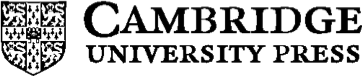 B.A.A.L. / Cambridge University Press Seminar Programme  2017-2018(In)formal second language learning: 
Implications for the classroom23-24 August 2018Department of Education, University of Oxford
15 Norham Gardens, Oxford OX2 6PYIn this digital age, there are more opportunities for informal second language learning to take place than ever before: Language learners can engage with their target language through social media, video games, films and television, music, and many other media. This two-day seminar will bring together researchers and teacher education practitioners to engage in critical and collaborative dialogue about the implications that research on informal second language learning — despite focusing on out-of-classroom practices — have for the teaching of second and foreign languages in general (and English in particular) in schools and universities. We hope that discussions like this will encourage future research in this area to consider more explicitly practice oriented approaches.The programme features presentations by four keynote speakers, who are experts in the field of informal second language learning, as well as an interactive workshop, a panel discussion, and breakout discussion groups. In the interest of promoting as much active discussion as possible among the participants, there are no additional slots for paper presentations. However, all delegates are encouraged to share and discuss their work during the poster session on the second day!For more information about the seminar, a full programme, and to register to attend, please visit our website: informalL2learning.wordpress.com